It looks like Spring might actually be on the way. I hope you’ve all had a safe and healthy winter. I am excited for the season to be underway because we have been very busy over the winter. This newsletter will highlight some of the activities and, as always, the ELA Board welcomes your comments and feedback. Many of you contacted me over the winter asking about the lake levels and why they didn’t recede this year. The Department of Transportation (DOT) manages the spillway for the Canal Corporation and the New York Power Authority. The DOT was contacted numerous times in the Fall and Winter and their response was that all valves were open and the reason the water level had not receded was due to a very wet Fall. The DOT said they made numerous trips to the spillway and can also monitor water levels electronically.  They compared this year to last year when there was also little to no drawdown in the lake level. Unfortunately, we, as an association, have no control over what goes on with the spillway. We can ask them questions, make requests, share observations, but ultimately, it’s in the DOT’s hands.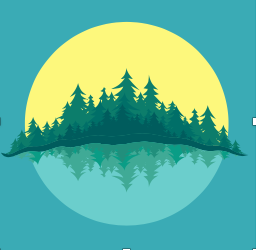 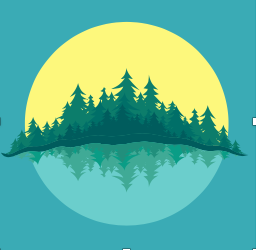 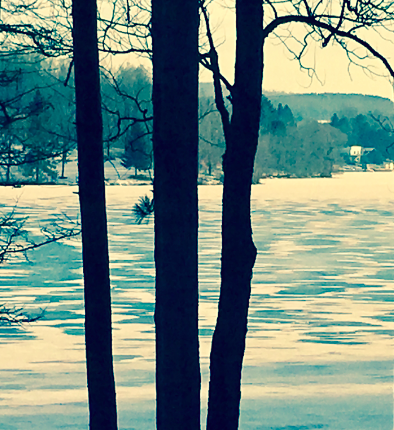 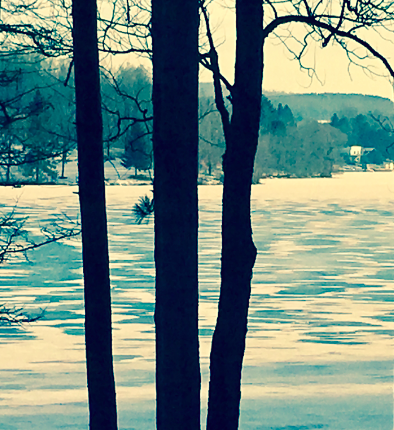 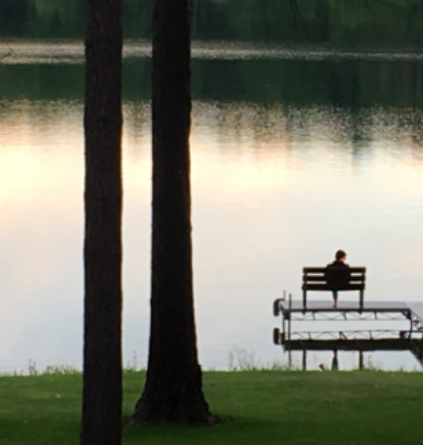 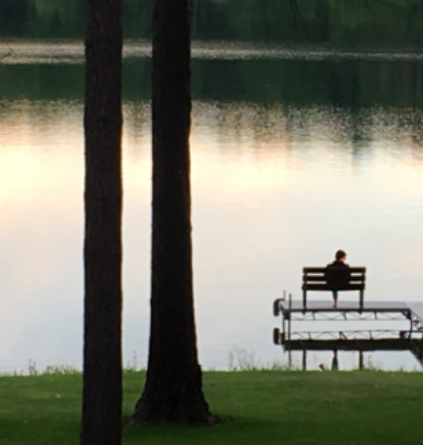 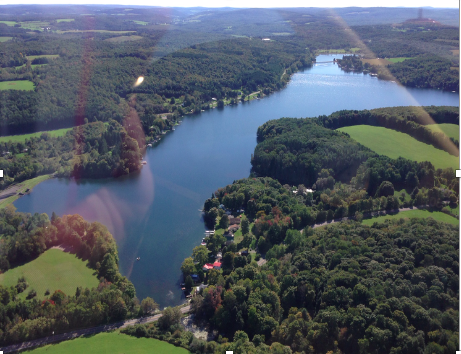 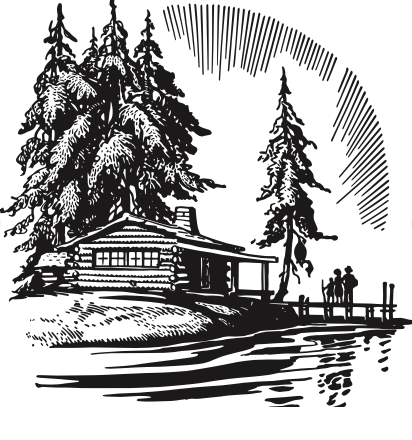 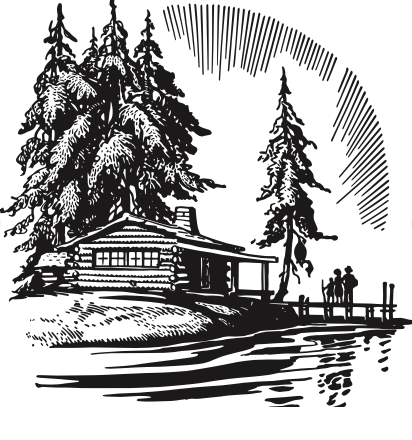 Jim Cunningham, our friend and neighbor, is the Director of the Madison County Federation of Lakes (MCFOLA). He wrote the following piece on the importance of lake associations. The significance of Lake Associations: New York State has been a national leader among lake management organizations. Its no wonder considering NYS has slightly over 7000 lakes and ponds to protect. The New York State Department of Environmental Conservation (NYSDEC) in conjunction with the New York State Federation of Lake Associations (NYSFOLA) initiated the largest lake testing program nationwide using local lake association volunteers, called Citizen Statewide Lake Assessment Program (CSLAP). Hundreds of New York Lake Associations are involved in the program with over 400 trained volunteers sampling their lakes biweekly throughout the summer months. Samples are tested and shipped to state ELAP certified laboratories for analysis. The data is complied by both NYSFOLA and the NYSDEC. lakes are sampled and tested for a number of chemical and biological parameters which are evaluated for water quality trends for information on the lakes condition. These scientific evaluations may result in recommendations for lake associations managers. Not only are lake water quality conditions determined, but the NYSDEC sets water quality classifications based on these results. A poor classification, such as an impaired water body may help with funding, or grants to improve a lake condition. You can find your lakes results at the NYSFOLA web site which allows you to see changes and trends in water quality.National Association: North American Lake Management Society (NALMS) NALMS provides a national forum which many of the state lake organizations attend the annual meeting. NYSFOLA attends and presents at the NALMS meetings each year. Understanding the nationwide trends in water quality especially invasive species presents and movement have been extremely beneficial to local lake managers. State Association: New York State Federation of Lake Associations (NYSFOLA).  NYSFOLA holds and annual conference in May each year. This years conference is in Lake George (May 3&4th). NYSFOLA is funded by NYSDEC to administers the CSLAP program for lake testing.  NYSOLA has published a book called “Diet for small lakes” and a quarterly news letters called Waterworks. Jim Cunningham is a NYSFOLA past President and currently a board of director representing Eatonbrook Lake Association, and the Madison County Federation of Lake Associations. Jim also in a co-author of “Diet for Small Lakes”.County Association: Madison County Federation of Lake Associations (MCFOLA). MCFOLA was formed to help bring together the many Madison County Lake Associations, Madison County Planning Department, Madison County Soil and Water Conservation District, NYSDEC region 7, and the Madison County Health Department. A MCFOLA meeting was held last fall in the Cazenovia that was well attended and fostered conversations between lake associations and Madison County departments. Scott Ingmire, director of the Madison County Planning Department spoke about the County aquatic weed harvester program and how to have your lakes weeds harvested. Jim Cunningham Eaton brook Lake Association is the President of MCFOLA. MCFOLA and the Cortland Onondaga Federation of Kettle Lakes Associations will hold an all day lake conference on August 16, 2019 at the Welch Allen Conference center in Skaneateles NY.Local Lake Associations: There are hundreds of local Lake Associations within New York State. If you attend the annual spring NYSFOLA meeting you would be able to meet many of the people that make up the NYS local associations. Lakes within NYS have many different issues using different lake management methods and finding ways to involve their membership. Eatonbook Lake Association has been represented for over a decade at all of NYSFOLA meetings.  Eatonbrook Lake Association was founded by the late Jim Justice. Meetings are held twice per year at the Erieville Firehouse conference room. Mike and Deb Gleason attended NYSFOLA CSLAP training and currently provide biweekly sampling for Eatonbrook lake.  Rosalyn Bandy is the current Eatonbrook Lake Associations President. Rosalyn is currently working on many strategies to help the Eatonbrook Lake Association with communications and lake management. Please attend the spring meeting so you can be part of the many efforts to improve our lake and become a significant lake association member.Respectfully,  Jim Cunningham 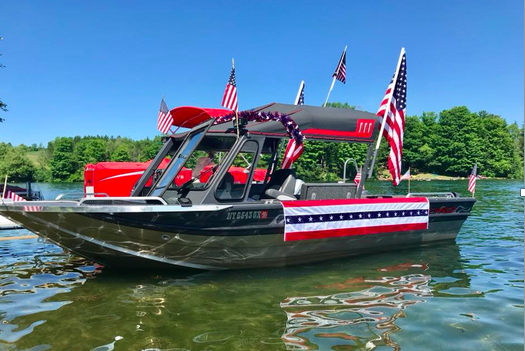 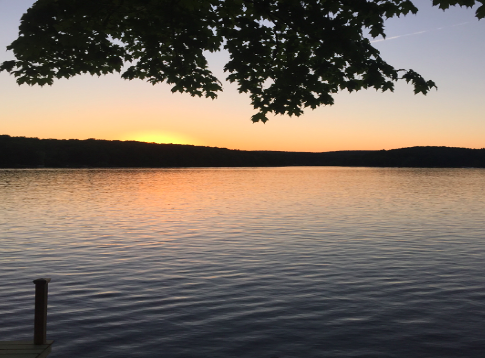 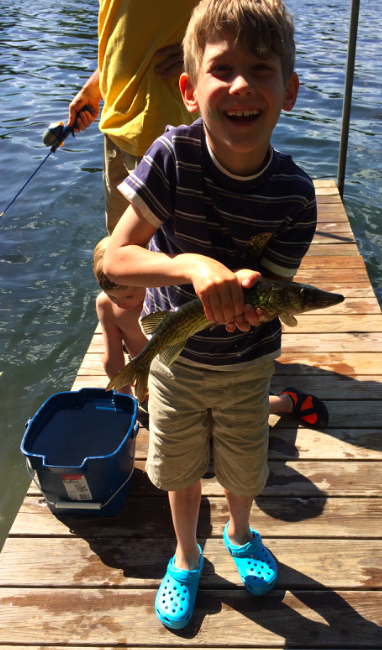 